University at Buffalo Student Association Inc. 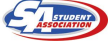 350 Student Union, Buffalo, NY 14260 www.sa.buffalo.edu Resolution – 2022-2023 - #4Subject: Resolution to Extend Deadline Submitted by: Becky Paul Odionhin, President; Sammi Pang, Vice President; Unnati Agarwal, Treasurer WHEREAS, pursuant to Resolution – 2022-2023 – 28, which was previously adopted by the  University at Buffalo Student Association Inc. (“SA”) Senate, the following sentence was  added as the first sentence of point 7 of the section entitled “Gaining Recognition” in the  University at Buffalo Student Association Inc.’s “New Club Recognition Policy”: “Except for  clubs in the Academic, Engineering, or Sports Councils, and clubs whose sole purpose is to  engage in inter-collegiate competition, no SA club may be a chapter of or otherwise part of  any outside organization.” AND WHEREAS, all existing SA-recognized clubs were allowed until May 17, 2023 to come into compliance with point 7 of the section entitled “Gaining Recognition” of the New Club Recognition Policy; AND WHEREAS, the SA Officers desire to allow existing SA-recognized clubs additional time to come into compliance with said new policy, and to extend said deadline to June 9, 2023; NOW THEREFORE, BE IT RESOLVED, that all existing SA-recognized clubs shall have until June 9, 2023 to come into compliance with point 7 of the section entitled “Gaining Recognition” of the New Club Recognition Policy, and that any club’s failure to do so will result in the automatic derecognition of that club.